第２７回養父市イヌワシ駅伝大会参加申込書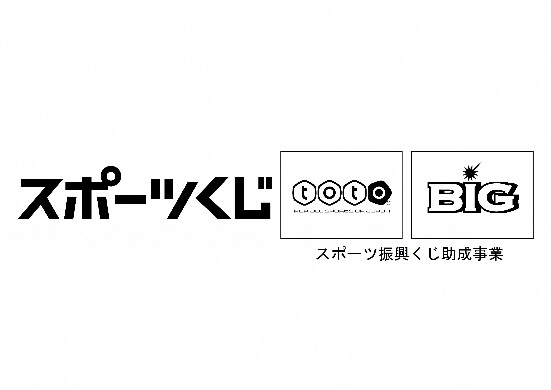 スタート時の混雑を避けるため、抽選をせず、後方スタートを希望されるチームは、カッコ内に〇印をして下さい。抽選を希望しません（　　　　）。※　今大会は、中学校男子・一般男子と中学校女子、高校女子、一般女子を同時にスタートします。スタートは、最前列から、中学校男子、一般男子、中学校女子・高校女子・一般女子グループとします。後方スタートは、中学校女子・高校女子・一般女子グループの後ろからのスタートとなります。※氏名には必ずふりがなを記入してください。　　上記のとおり出場の申し込みをいたします。　　　　平成３０年　　月　　日　　　　　　責任者　　　　　　　　　　　　　　　㊞□（荒天時等の大会の開催有無等の緊急連絡先　℡　　　　　　－　　　　　　－　　　　　　）チーム名部　　門一般男子　　一般女子　　高校女子　　中学男子　　中学女子　　小学男子　　小学女子一般男子　　一般女子　　高校女子　　中学男子　　中学女子　　小学男子　　小学女子一般男子　　一般女子　　高校女子　　中学男子　　中学女子　　小学男子　　小学女子学校名監督氏名住所〒℡年齢住　　　所選　　　手選　　　手選　　　手選　　　手選　　　手選　　　手選　　　手